der Vertrag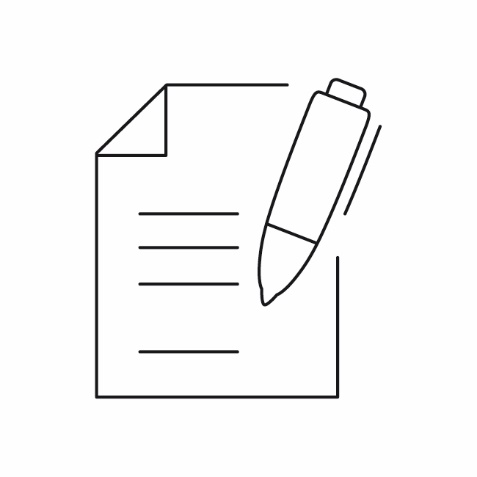 der Onlineshop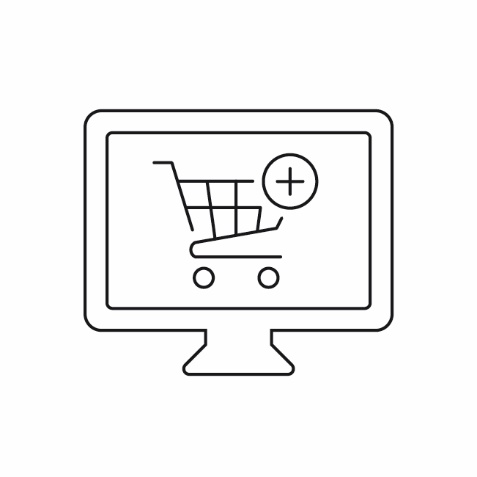 das Geschäft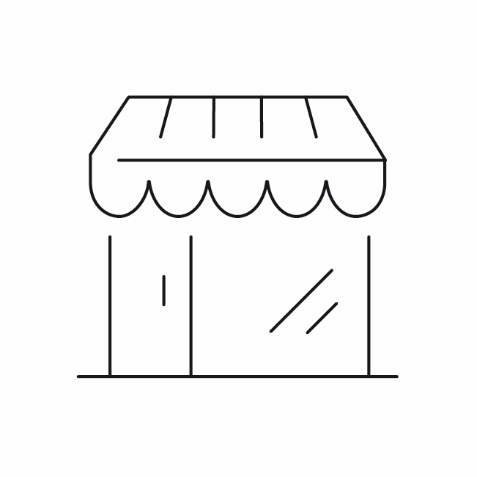 die Adresse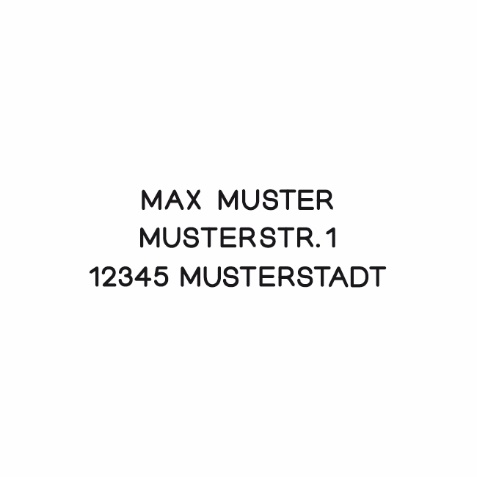 der Brief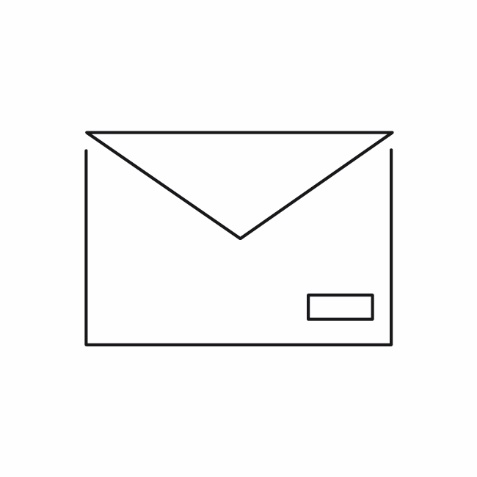 der Verkäufer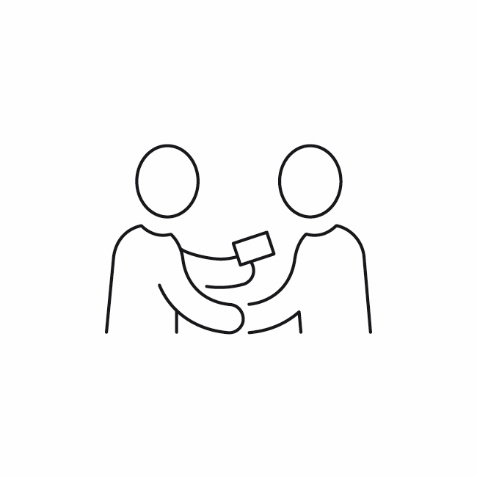 der Käufer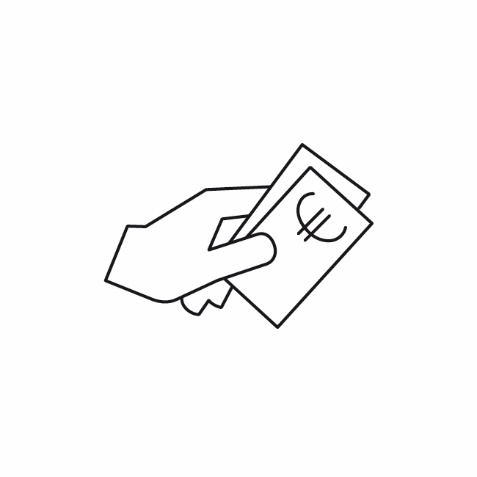 der Preis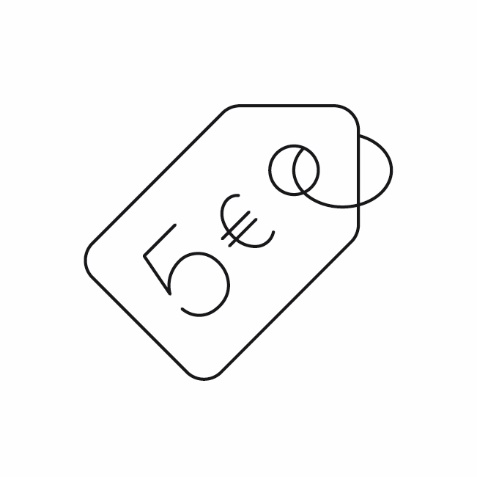 die Rücksendung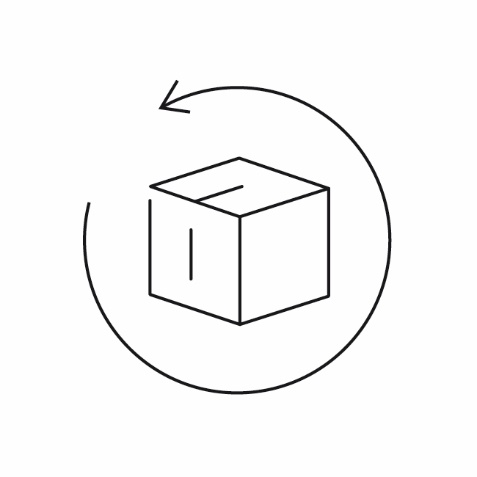 schriftlich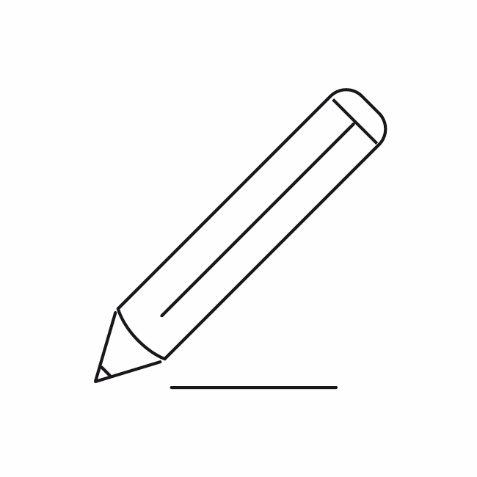 die Versandkosten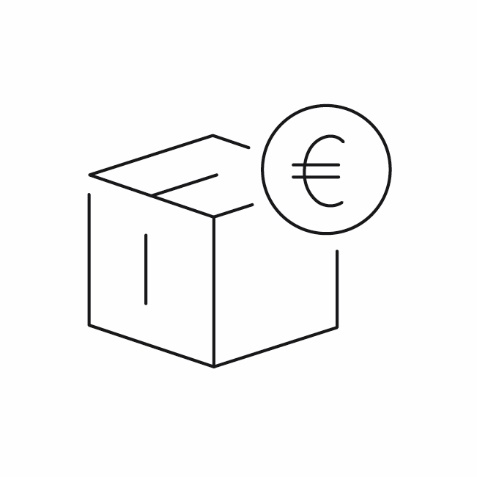 telefonisch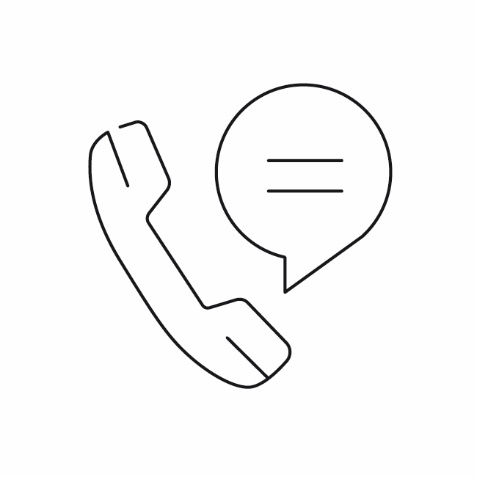 der Umtausch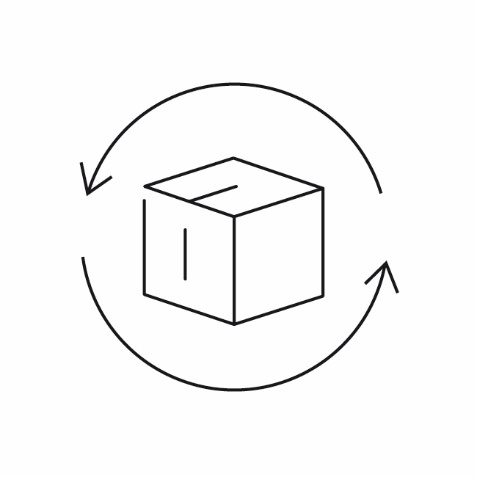 das Angebot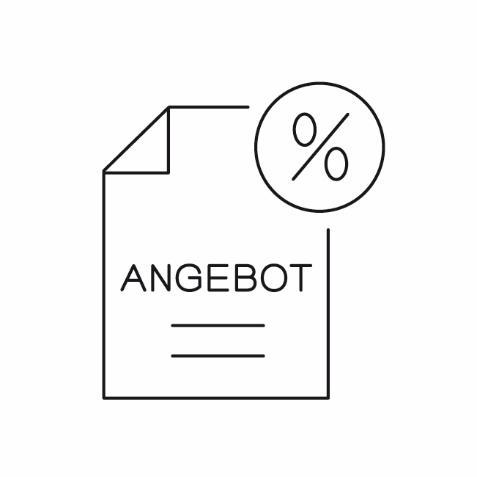 die Rechnung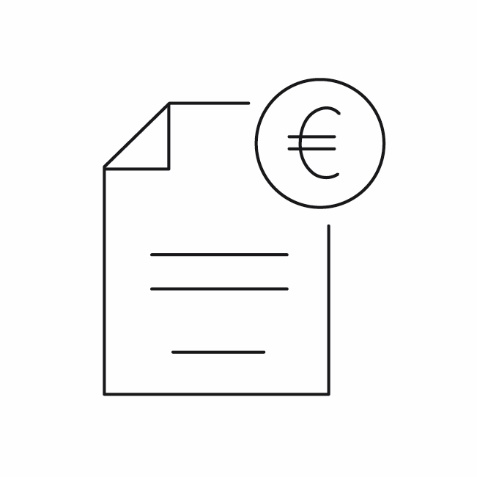 die Annahme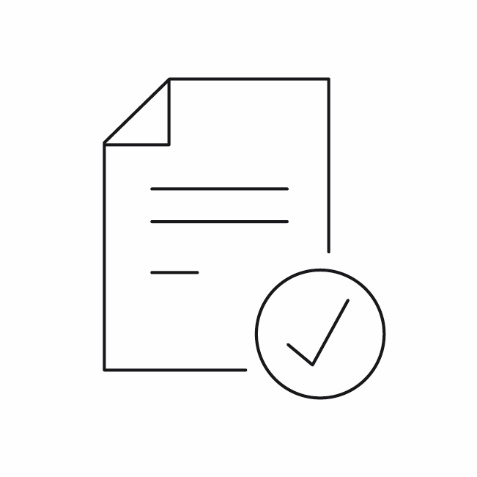 der Kauf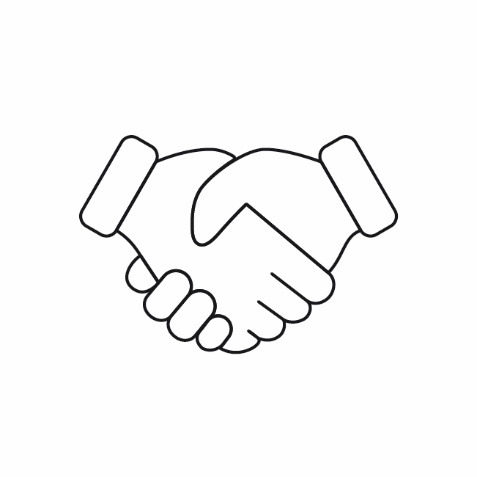 die Kündigung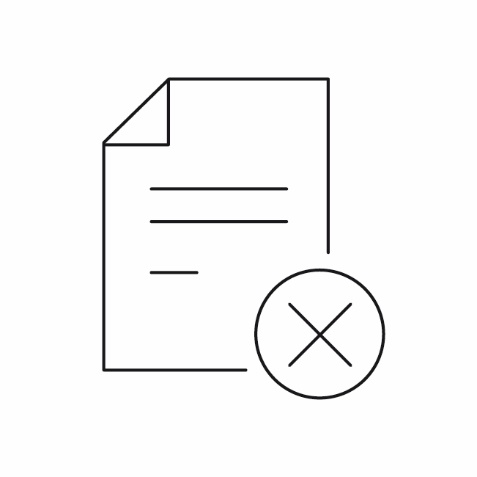 das Datum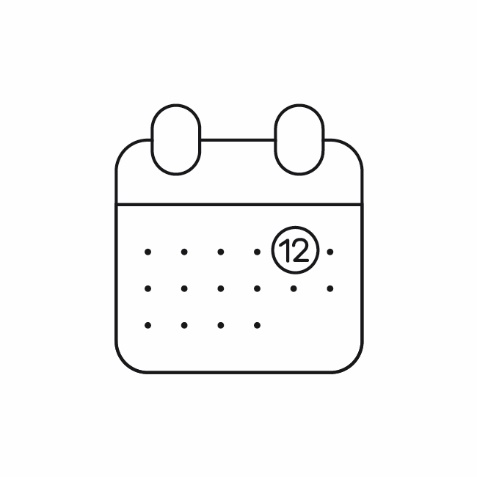 mündlich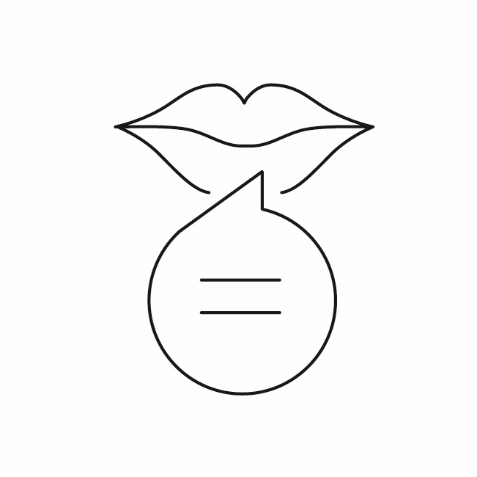 